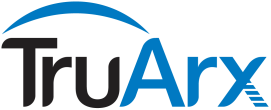 ***MEDIA ALERT***FOR IMMEIDATE RELEASEMedia Contact:Julie PhamTruArx
jpham@truarx.com(512) 592-3439TruArx to Host Live Webcast on Automating Sarbanes-Oxley (SOX) Quarterly Self-Assessments Executive Vice President of Product Management Chris Noell to Discuss Top Requirements for Successfully Automating SOX Quarterly Self-Assessments Farmington Hills, MI – September 27, 2010 – TruArx®, the leader in cost-effective, easy-to-implement information technology governance, risk and compliance (IT GRC) solutions, today announced that it will host a live webcast on September 29, 2010, entitled “Top Requirements for Successfully Automating Sarbanes-Oxley (SOX) Quarterly Self-Assessments.” The Webcast will feature Chris Noell, executive vice president of product management at TruArx. For many organizations, Sarbanes-Oxley compliance is mandatory, but automation of the self-assessment process can make it less painful.  There are many advantages to using an IT GRC tool to automate assessments such as speed, efficiency, data integrity, and improved analysis.   What: 	Webcast: “Top Requirements for Successfully Automating SOX Quarterly Self-Assessments”When:           	September 29, 2010 at 2pm ET/1pm CTRegister: 	http://www.truarx.com/webcast-itgrc-sarbanes-oxley-self-assessmentsIn this 1-hour live webcast, Chris Noell, EVP of Product Management at TruArx, will uncover the top automation requirements organizations should consider to successfully automating SOX quarterly self-assessments.In this session, you will learn about:Top requirements to successfully automate SOX Quarterly Self-AssessmentsBest practices for defining and executing an effective compliance strategyHow you can quickly and cost-effectively enable automated quarterly self-assessmentsWho should attend?
Simply, anyone who is researching, implementing, or managing a Sarbanes-Oxley (SOX) compliance program should attend this webcast.About TruArxTruArx is the leading provider of cost-effective, easy-to-implement IT governance, risk and compliance (IT GRC) solutions that address close to 500 regulations and standards. TruArx software-as-a-service (SaaS) solutions allow clients to quickly implement and continuously review security to improve protection and reduce the cost of compliance and risk. By implementing these services and solutions, clients can optimize business performance and experience a higher return on security program investments. TruArx is headquartered in Farmington Hills, Michigan, with offices in Austin, Texas and Denver, Colorado. For more information, visit www.truarx.com or call 1-800-658-8709.###